p. 215:p. 218:p. 220:Elucidation: This Figure was made using only MS Word.  The curve in the two figures should be the same and was drawn by hand.p. 223:Elucidation: This Figure was made using only MS Word.  The curve was drawn by hand.p. 224:Elucidation: This Figure was made using only MS Word.  The curve should be the same as the one in Figure 7.7.1.p. 226:Elucidation: This Figure was made using only MS Word.  The curve should be the same as the one in Figure 7.7.1.p. 227:Elucidation: This Figure was made using only MS Word.  The curve was drawn by hand.p. 232:Elucidation: This Figure was made using only MS Word.  The curves were drawn by hand.p. 235:p. 240:Elucidation: This Figure was made using only MS Word.  The curves were drawn by hand.p. 242:p. 249:p. 255:p. 269:Elucidation: This Figure contains graphs of the functions as indicated, beingU() = 0.3andU() = 0.7.p. 270:Elucidation: This Figure contains graphs of the functions as indicated, being0.3and2.25 x (0.7).p. 281:p. 281:p. 284:p. 293:p. 302:p. 306:p. 322:p. 323:p. 350:p. 352:p. 353:p. 368:p. 368:p. 381:p. 382:p. 383:p. 388:p. 388: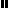 